2018-2019Bachelor of Arts (B.A.) Degree - Agricultural Business & Business Administration Majors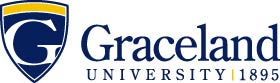 Name:       ID:     Bachelor of Arts (B.A.) Degree - Agricultural Business & Business Administration MajorsName:       ID:     Bachelor of Arts (B.A.) Degree - Agricultural Business & Business Administration MajorsName:       ID:     Bachelor of Arts (B.A.) Degree - Agricultural Business & Business Administration MajorsName:       ID:     Bachelor of Arts (B.A.) Degree - Agricultural Business & Business Administration MajorsName:       ID:     Bachelor of Arts (B.A.) Degree - Agricultural Business & Business Administration MajorsName:       ID:     Bachelor of Arts (B.A.) Degree - Agricultural Business & Business Administration MajorsName:       ID:     Bachelor of Arts (B.A.) Degree - Agricultural Business & Business Administration MajorsName:       ID:     Bachelor of Arts (B.A.) Degree - Agricultural Business & Business Administration MajorsName:       ID:     Courses in BOLD are required by this majorCourses in regular type are to fulfill essential education requirements and DO NOT have to be taken the specific semester stated.  Four of these must be theme-based courses from your chosen Essential Education Curriculum theme.Courses in ITALIC are strongly recommended+denotes courses offered only every other yearALSO REQUIRED FOR GRADUATION120 credit hours39 Upper division credits2.00 GPACompletion of all major & essential education requirementsBachelor of Arts (B.A.) Degree - Agricultural Business & Business Administration MajorsName:       ID:     Bachelor of Arts (B.A.) Degree - Agricultural Business & Business Administration MajorsName:       ID:     Bachelor of Arts (B.A.) Degree - Agricultural Business & Business Administration MajorsName:       ID:     Bachelor of Arts (B.A.) Degree - Agricultural Business & Business Administration MajorsName:       ID:     Bachelor of Arts (B.A.) Degree - Agricultural Business & Business Administration MajorsName:       ID:     Bachelor of Arts (B.A.) Degree - Agricultural Business & Business Administration MajorsName:       ID:     Bachelor of Arts (B.A.) Degree - Agricultural Business & Business Administration MajorsName:       ID:     Bachelor of Arts (B.A.) Degree - Agricultural Business & Business Administration MajorsName:       ID:     Bachelor of Arts (B.A.) Degree - Agricultural Business & Business Administration MajorsName:       ID:     Courses in BOLD are required by this majorCourses in regular type are to fulfill essential education requirements and DO NOT have to be taken the specific semester stated.  Four of these must be theme-based courses from your chosen Essential Education Curriculum theme.Courses in ITALIC are strongly recommended+denotes courses offered only every other yearALSO REQUIRED FOR GRADUATION120 credit hours39 Upper division credits2.00 GPACompletion of all major & essential education requirementsFirst Year FallLearning OutcomeSem HoursDate MetFirst Year SpringLearning OutcomeSem HoursDate MetCourses in BOLD are required by this majorCourses in regular type are to fulfill essential education requirements and DO NOT have to be taken the specific semester stated.  Four of these must be theme-based courses from your chosen Essential Education Curriculum theme.Courses in ITALIC are strongly recommended+denotes courses offered only every other yearALSO REQUIRED FOR GRADUATION120 credit hours39 Upper division credits2.00 GPACompletion of all major & essential education requirementsAGRI1900B Ag. Leadership & Professionalism0AGRI1900b Ag. Leadership & Professionalism 0Courses in BOLD are required by this majorCourses in regular type are to fulfill essential education requirements and DO NOT have to be taken the specific semester stated.  Four of these must be theme-based courses from your chosen Essential Education Curriculum theme.Courses in ITALIC are strongly recommended+denotes courses offered only every other yearALSO REQUIRED FOR GRADUATION120 credit hours39 Upper division credits2.00 GPACompletion of all major & essential education requirementsECON1300 Macroeconomics5c**3ECON1320 Microeconomics5c3Courses in BOLD are required by this majorCourses in regular type are to fulfill essential education requirements and DO NOT have to be taken the specific semester stated.  Four of these must be theme-based courses from your chosen Essential Education Curriculum theme.Courses in ITALIC are strongly recommended+denotes courses offered only every other yearALSO REQUIRED FOR GRADUATION120 credit hours39 Upper division credits2.00 GPACompletion of all major & essential education requirementsAGR1200 Sustainable International Ag.     4***3BUAD1420 Math for Decision Making(if not taking Calculus I)3Courses in BOLD are required by this majorCourses in regular type are to fulfill essential education requirements and DO NOT have to be taken the specific semester stated.  Four of these must be theme-based courses from your chosen Essential Education Curriculum theme.Courses in ITALIC are strongly recommended+denotes courses offered only every other yearALSO REQUIRED FOR GRADUATION120 credit hours39 Upper division credits2.00 GPACompletion of all major & essential education requirementsENGL1100 Discourse I ORHONR1010 Honors 1011a3Knowledge of the Physical and Natural World: Science      6a3Courses in BOLD are required by this majorCourses in regular type are to fulfill essential education requirements and DO NOT have to be taken the specific semester stated.  Four of these must be theme-based courses from your chosen Essential Education Curriculum theme.Courses in ITALIC are strongly recommended+denotes courses offered only every other yearALSO REQUIRED FOR GRADUATION120 credit hours39 Upper division credits2.00 GPACompletion of all major & essential education requirementsENGL1100 Discourse I ORHONR1010 Honors 1011a3ENGL2100 Discourse II OR HONR2010 Honors 2011b3Courses in BOLD are required by this majorCourses in regular type are to fulfill essential education requirements and DO NOT have to be taken the specific semester stated.  Four of these must be theme-based courses from your chosen Essential Education Curriculum theme.Courses in ITALIC are strongly recommended+denotes courses offered only every other yearALSO REQUIRED FOR GRADUATION120 credit hours39 Upper division credits2.00 GPACompletion of all major & essential education requirementsINTD1100 Critical Thinking in Arts & Sciences23Elective 3Courses in BOLD are required by this majorCourses in regular type are to fulfill essential education requirements and DO NOT have to be taken the specific semester stated.  Four of these must be theme-based courses from your chosen Essential Education Curriculum theme.Courses in ITALIC are strongly recommended+denotes courses offered only every other yearALSO REQUIRED FOR GRADUATION120 credit hours39 Upper division credits2.00 GPACompletion of all major & essential education requirementsKnowledge of the Physical and Natural World: Math*6b3Courses in BOLD are required by this majorCourses in regular type are to fulfill essential education requirements and DO NOT have to be taken the specific semester stated.  Four of these must be theme-based courses from your chosen Essential Education Curriculum theme.Courses in ITALIC are strongly recommended+denotes courses offered only every other yearALSO REQUIRED FOR GRADUATION120 credit hours39 Upper division credits2.00 GPACompletion of all major & essential education requirementsTotal Hours15Total Hours15-Courses in BOLD are required by this majorCourses in regular type are to fulfill essential education requirements and DO NOT have to be taken the specific semester stated.  Four of these must be theme-based courses from your chosen Essential Education Curriculum theme.Courses in ITALIC are strongly recommended+denotes courses offered only every other yearALSO REQUIRED FOR GRADUATION120 credit hours39 Upper division credits2.00 GPACompletion of all major & essential education requirementsNotes:      Notes:      Notes:      Notes:      Notes:      Notes:      Notes:      Notes:      Notes:      Courses in BOLD are required by this majorCourses in regular type are to fulfill essential education requirements and DO NOT have to be taken the specific semester stated.  Four of these must be theme-based courses from your chosen Essential Education Curriculum theme.Courses in ITALIC are strongly recommended+denotes courses offered only every other yearALSO REQUIRED FOR GRADUATION120 credit hours39 Upper division credits2.00 GPACompletion of all major & essential education requirementsSecond Year FallLearning OutcomeSemHoursDate MetSecond Year SpringLearning OutcomeSem HoursDate MetCourses in BOLD are required by this majorCourses in regular type are to fulfill essential education requirements and DO NOT have to be taken the specific semester stated.  Four of these must be theme-based courses from your chosen Essential Education Curriculum theme.Courses in ITALIC are strongly recommended+denotes courses offered only every other yearALSO REQUIRED FOR GRADUATION120 credit hours39 Upper division credits2.00 GPACompletion of all major & essential education requirementsAGRI1900B Ag. Leadership & Professionalism0-2AGRI3100 Ag Finance & Res. Alloc.3Courses in BOLD are required by this majorCourses in regular type are to fulfill essential education requirements and DO NOT have to be taken the specific semester stated.  Four of these must be theme-based courses from your chosen Essential Education Curriculum theme.Courses in ITALIC are strongly recommended+denotes courses offered only every other yearALSO REQUIRED FOR GRADUATION120 credit hours39 Upper division credits2.00 GPACompletion of all major & essential education requirementsAGRI2100 Ag. Management & Marketing 3AGRI1900B Ag Leadership & Prof0-2Courses in BOLD are required by this majorCourses in regular type are to fulfill essential education requirements and DO NOT have to be taken the specific semester stated.  Four of these must be theme-based courses from your chosen Essential Education Curriculum theme.Courses in ITALIC are strongly recommended+denotes courses offered only every other yearALSO REQUIRED FOR GRADUATION120 credit hours39 Upper division credits2.00 GPACompletion of all major & essential education requirementsACCT2310 Financial Accounting3ACCT2320 Managerial Acct.3Courses in BOLD are required by this majorCourses in regular type are to fulfill essential education requirements and DO NOT have to be taken the specific semester stated.  Four of these must be theme-based courses from your chosen Essential Education Curriculum theme.Courses in ITALIC are strongly recommended+denotes courses offered only every other yearALSO REQUIRED FOR GRADUATION120 credit hours39 Upper division credits2.00 GPACompletion of all major & essential education requirementsMATH1380 Intro to Stats      6b3Knowledge of Human Culture: Humanities      5b3Courses in BOLD are required by this majorCourses in regular type are to fulfill essential education requirements and DO NOT have to be taken the specific semester stated.  Four of these must be theme-based courses from your chosen Essential Education Curriculum theme.Courses in ITALIC are strongly recommended+denotes courses offered only every other yearALSO REQUIRED FOR GRADUATION120 credit hours39 Upper division credits2.00 GPACompletion of all major & essential education requirementsElective3Elective      3Courses in BOLD are required by this majorCourses in regular type are to fulfill essential education requirements and DO NOT have to be taken the specific semester stated.  Four of these must be theme-based courses from your chosen Essential Education Curriculum theme.Courses in ITALIC are strongly recommended+denotes courses offered only every other yearALSO REQUIRED FOR GRADUATION120 credit hours39 Upper division credits2.00 GPACompletion of all major & essential education requirementsElective3Knowledge of Human Culture: History5d3Courses in BOLD are required by this majorCourses in regular type are to fulfill essential education requirements and DO NOT have to be taken the specific semester stated.  Four of these must be theme-based courses from your chosen Essential Education Curriculum theme.Courses in ITALIC are strongly recommended+denotes courses offered only every other yearALSO REQUIRED FOR GRADUATION120 credit hours39 Upper division credits2.00 GPACompletion of all major & essential education requirementsCourses in BOLD are required by this majorCourses in regular type are to fulfill essential education requirements and DO NOT have to be taken the specific semester stated.  Four of these must be theme-based courses from your chosen Essential Education Curriculum theme.Courses in ITALIC are strongly recommended+denotes courses offered only every other yearALSO REQUIRED FOR GRADUATION120 credit hours39 Upper division credits2.00 GPACompletion of all major & essential education requirementsTotal Hours15-17Total Hours15-17Courses in BOLD are required by this majorCourses in regular type are to fulfill essential education requirements and DO NOT have to be taken the specific semester stated.  Four of these must be theme-based courses from your chosen Essential Education Curriculum theme.Courses in ITALIC are strongly recommended+denotes courses offered only every other yearALSO REQUIRED FOR GRADUATION120 credit hours39 Upper division credits2.00 GPACompletion of all major & essential education requirementsNotes: Be sure to connect with your faculty advisor early on during the third year to discuss internship opportunities! Internships need to be approved in order to receive academic credit.     Notes: Be sure to connect with your faculty advisor early on during the third year to discuss internship opportunities! Internships need to be approved in order to receive academic credit.     Notes: Be sure to connect with your faculty advisor early on during the third year to discuss internship opportunities! Internships need to be approved in order to receive academic credit.     Notes: Be sure to connect with your faculty advisor early on during the third year to discuss internship opportunities! Internships need to be approved in order to receive academic credit.     Notes: Be sure to connect with your faculty advisor early on during the third year to discuss internship opportunities! Internships need to be approved in order to receive academic credit.     Notes: Be sure to connect with your faculty advisor early on during the third year to discuss internship opportunities! Internships need to be approved in order to receive academic credit.     Notes: Be sure to connect with your faculty advisor early on during the third year to discuss internship opportunities! Internships need to be approved in order to receive academic credit.     Notes: Be sure to connect with your faculty advisor early on during the third year to discuss internship opportunities! Internships need to be approved in order to receive academic credit.     Notes: Be sure to connect with your faculty advisor early on during the third year to discuss internship opportunities! Internships need to be approved in order to receive academic credit.     Courses in BOLD are required by this majorCourses in regular type are to fulfill essential education requirements and DO NOT have to be taken the specific semester stated.  Four of these must be theme-based courses from your chosen Essential Education Curriculum theme.Courses in ITALIC are strongly recommended+denotes courses offered only every other yearALSO REQUIRED FOR GRADUATION120 credit hours39 Upper division credits2.00 GPACompletion of all major & essential education requirementsThird Year Fall(check your degree audit!)Learning OutcomeSemHoursDate MetThird Year SpringLearning OutcomeSem HoursDate MetCourses in BOLD are required by this majorCourses in regular type are to fulfill essential education requirements and DO NOT have to be taken the specific semester stated.  Four of these must be theme-based courses from your chosen Essential Education Curriculum theme.Courses in ITALIC are strongly recommended+denotes courses offered only every other yearALSO REQUIRED FOR GRADUATION120 credit hours39 Upper division credits2.00 GPACompletion of all major & essential education requirementsAGRI3900B Ag Leadership & Prof0-2AGRI3900B Ag Leadership & Prof0-2Courses in BOLD are required by this majorCourses in regular type are to fulfill essential education requirements and DO NOT have to be taken the specific semester stated.  Four of these must be theme-based courses from your chosen Essential Education Curriculum theme.Courses in ITALIC are strongly recommended+denotes courses offered only every other yearALSO REQUIRED FOR GRADUATION120 credit hours39 Upper division credits2.00 GPACompletion of all major & essential education requirementsBUAD3330 Prin. Of Marketing3AGEI3200 Ag. Accounting & Taxation3Courses in BOLD are required by this majorCourses in regular type are to fulfill essential education requirements and DO NOT have to be taken the specific semester stated.  Four of these must be theme-based courses from your chosen Essential Education Curriculum theme.Courses in ITALIC are strongly recommended+denotes courses offered only every other yearALSO REQUIRED FOR GRADUATION120 credit hours39 Upper division credits2.00 GPACompletion of all major & essential education requirementsBUAD3380 Prin. Of Bus. Finance3BUAD3340 Business Law3Courses in BOLD are required by this majorCourses in regular type are to fulfill essential education requirements and DO NOT have to be taken the specific semester stated.  Four of these must be theme-based courses from your chosen Essential Education Curriculum theme.Courses in ITALIC are strongly recommended+denotes courses offered only every other yearALSO REQUIRED FOR GRADUATION120 credit hours39 Upper division credits2.00 GPACompletion of all major & essential education requirementsEthical Thinking & Action      33BUAD3320 Prin. Of Management3Courses in BOLD are required by this majorCourses in regular type are to fulfill essential education requirements and DO NOT have to be taken the specific semester stated.  Four of these must be theme-based courses from your chosen Essential Education Curriculum theme.Courses in ITALIC are strongly recommended+denotes courses offered only every other yearALSO REQUIRED FOR GRADUATION120 credit hours39 Upper division credits2.00 GPACompletion of all major & essential education requirementsENGL3100 Discourse III1c3AGRI3700 Internship in Ag Business3Courses in BOLD are required by this majorCourses in regular type are to fulfill essential education requirements and DO NOT have to be taken the specific semester stated.  Four of these must be theme-based courses from your chosen Essential Education Curriculum theme.Courses in ITALIC are strongly recommended+denotes courses offered only every other yearALSO REQUIRED FOR GRADUATION120 credit hours39 Upper division credits2.00 GPACompletion of all major & essential education requirementsElective3Knowledge of Human Culture: Arts      5a3Courses in BOLD are required by this majorCourses in regular type are to fulfill essential education requirements and DO NOT have to be taken the specific semester stated.  Four of these must be theme-based courses from your chosen Essential Education Curriculum theme.Courses in ITALIC are strongly recommended+denotes courses offered only every other yearALSO REQUIRED FOR GRADUATION120 credit hours39 Upper division credits2.00 GPACompletion of all major & essential education requirementsTotal Hours15-17Total Hours15-17Courses in BOLD are required by this majorCourses in regular type are to fulfill essential education requirements and DO NOT have to be taken the specific semester stated.  Four of these must be theme-based courses from your chosen Essential Education Curriculum theme.Courses in ITALIC are strongly recommended+denotes courses offered only every other yearALSO REQUIRED FOR GRADUATION120 credit hours39 Upper division credits2.00 GPACompletion of all major & essential education requirementsNotes: Notes: Notes: Notes: Notes: Notes: Notes: Notes: Notes: Courses in BOLD are required by this majorCourses in regular type are to fulfill essential education requirements and DO NOT have to be taken the specific semester stated.  Four of these must be theme-based courses from your chosen Essential Education Curriculum theme.Courses in ITALIC are strongly recommended+denotes courses offered only every other yearALSO REQUIRED FOR GRADUATION120 credit hours39 Upper division credits2.00 GPACompletion of all major & essential education requirementsFourth Year Fall(apply for graduation!)Learning OutcomeSemHoursDate MetFourth Year SpringLearning OutcomeSem HoursDate MetCourses in BOLD are required by this majorCourses in regular type are to fulfill essential education requirements and DO NOT have to be taken the specific semester stated.  Four of these must be theme-based courses from your chosen Essential Education Curriculum theme.Courses in ITALIC are strongly recommended+denotes courses offered only every other yearALSO REQUIRED FOR GRADUATION120 credit hours39 Upper division credits2.00 GPACompletion of all major & essential education requirementsAGRI3900B Ag Leadership & Prof0-2AGRI3900B Ag Leadership & Prof0-2Courses in BOLD are required by this majorCourses in regular type are to fulfill essential education requirements and DO NOT have to be taken the specific semester stated.  Four of these must be theme-based courses from your chosen Essential Education Curriculum theme.Courses in ITALIC are strongly recommended+denotes courses offered only every other yearALSO REQUIRED FOR GRADUATION120 credit hours39 Upper division credits2.00 GPACompletion of all major & essential education requirementsBUAD4200 Seminar in Bus. Policy3AGRI4700 Ag Business Practicum3Courses in BOLD are required by this majorCourses in regular type are to fulfill essential education requirements and DO NOT have to be taken the specific semester stated.  Four of these must be theme-based courses from your chosen Essential Education Curriculum theme.Courses in ITALIC are strongly recommended+denotes courses offered only every other yearALSO REQUIRED FOR GRADUATION120 credit hours39 Upper division credits2.00 GPACompletion of all major & essential education requirementsCSIT3500 Mgt of Info Systems3Elective in Acct/Agri/BUAD/ECON 3Courses in BOLD are required by this majorCourses in regular type are to fulfill essential education requirements and DO NOT have to be taken the specific semester stated.  Four of these must be theme-based courses from your chosen Essential Education Curriculum theme.Courses in ITALIC are strongly recommended+denotes courses offered only every other yearALSO REQUIRED FOR GRADUATION120 credit hours39 Upper division credits2.00 GPACompletion of all major & essential education requirementsBusiness Administration elective      3Business Administration Elective      3Courses in BOLD are required by this majorCourses in regular type are to fulfill essential education requirements and DO NOT have to be taken the specific semester stated.  Four of these must be theme-based courses from your chosen Essential Education Curriculum theme.Courses in ITALIC are strongly recommended+denotes courses offered only every other yearALSO REQUIRED FOR GRADUATION120 credit hours39 Upper division credits2.00 GPACompletion of all major & essential education requirementsUpper Division Elective      3Upper Division Elective      3Courses in BOLD are required by this majorCourses in regular type are to fulfill essential education requirements and DO NOT have to be taken the specific semester stated.  Four of these must be theme-based courses from your chosen Essential Education Curriculum theme.Courses in ITALIC are strongly recommended+denotes courses offered only every other yearALSO REQUIRED FOR GRADUATION120 credit hours39 Upper division credits2.00 GPACompletion of all major & essential education requirementsUpper Division Elective      3Upper Division Elective      3Courses in BOLD are required by this majorCourses in regular type are to fulfill essential education requirements and DO NOT have to be taken the specific semester stated.  Four of these must be theme-based courses from your chosen Essential Education Curriculum theme.Courses in ITALIC are strongly recommended+denotes courses offered only every other yearALSO REQUIRED FOR GRADUATION120 credit hours39 Upper division credits2.00 GPACompletion of all major & essential education requirementsTotal Hours15-17Total Hours15-17Updated: 5/31/18Notes:      Notes:      Notes:      Notes:      Notes:      Notes:      Notes:      Notes:      Notes:      * It is strongly recommended that Business Admin/Ag Business majors choose one of the following for their gen ed. Math requirement: MATH1280 College Algebra, MATH1330 Elementary Functions, MATH1350 Discrete Math, MATH1510 Calculus I**The following courses satisfy the Social Science Learning Outcome for theme listed: ECON1300 Principles of Macroeconomics (World Citizenship), ECON1320 Principles of Microeconomics (Sustainability), ECON3200 Public Finance (Equality) and ECON3280 Economic Development (Innovation).***The following courses satisfy the Global Learning Outcome for the theme listed: AGRI1200 Sustainable International Agriculture (Sustainability) and ECON3440 International Economics (World Citizenship).DISCLAIMER:  These plans are to be used as guides only and are subject to changes in curriculum requirements. Refer to your Graceland Catalog for complete and accurate information. Some courses listed on the plans may have prerequisites that have not been stated. The student has the ultimate responsibility for scheduling and meeting the graduation requirements.* It is strongly recommended that Business Admin/Ag Business majors choose one of the following for their gen ed. Math requirement: MATH1280 College Algebra, MATH1330 Elementary Functions, MATH1350 Discrete Math, MATH1510 Calculus I**The following courses satisfy the Social Science Learning Outcome for theme listed: ECON1300 Principles of Macroeconomics (World Citizenship), ECON1320 Principles of Microeconomics (Sustainability), ECON3200 Public Finance (Equality) and ECON3280 Economic Development (Innovation).***The following courses satisfy the Global Learning Outcome for the theme listed: AGRI1200 Sustainable International Agriculture (Sustainability) and ECON3440 International Economics (World Citizenship).DISCLAIMER:  These plans are to be used as guides only and are subject to changes in curriculum requirements. Refer to your Graceland Catalog for complete and accurate information. Some courses listed on the plans may have prerequisites that have not been stated. The student has the ultimate responsibility for scheduling and meeting the graduation requirements.* It is strongly recommended that Business Admin/Ag Business majors choose one of the following for their gen ed. Math requirement: MATH1280 College Algebra, MATH1330 Elementary Functions, MATH1350 Discrete Math, MATH1510 Calculus I**The following courses satisfy the Social Science Learning Outcome for theme listed: ECON1300 Principles of Macroeconomics (World Citizenship), ECON1320 Principles of Microeconomics (Sustainability), ECON3200 Public Finance (Equality) and ECON3280 Economic Development (Innovation).***The following courses satisfy the Global Learning Outcome for the theme listed: AGRI1200 Sustainable International Agriculture (Sustainability) and ECON3440 International Economics (World Citizenship).DISCLAIMER:  These plans are to be used as guides only and are subject to changes in curriculum requirements. Refer to your Graceland Catalog for complete and accurate information. Some courses listed on the plans may have prerequisites that have not been stated. The student has the ultimate responsibility for scheduling and meeting the graduation requirements.* It is strongly recommended that Business Admin/Ag Business majors choose one of the following for their gen ed. Math requirement: MATH1280 College Algebra, MATH1330 Elementary Functions, MATH1350 Discrete Math, MATH1510 Calculus I**The following courses satisfy the Social Science Learning Outcome for theme listed: ECON1300 Principles of Macroeconomics (World Citizenship), ECON1320 Principles of Microeconomics (Sustainability), ECON3200 Public Finance (Equality) and ECON3280 Economic Development (Innovation).***The following courses satisfy the Global Learning Outcome for the theme listed: AGRI1200 Sustainable International Agriculture (Sustainability) and ECON3440 International Economics (World Citizenship).DISCLAIMER:  These plans are to be used as guides only and are subject to changes in curriculum requirements. Refer to your Graceland Catalog for complete and accurate information. Some courses listed on the plans may have prerequisites that have not been stated. The student has the ultimate responsibility for scheduling and meeting the graduation requirements.* It is strongly recommended that Business Admin/Ag Business majors choose one of the following for their gen ed. Math requirement: MATH1280 College Algebra, MATH1330 Elementary Functions, MATH1350 Discrete Math, MATH1510 Calculus I**The following courses satisfy the Social Science Learning Outcome for theme listed: ECON1300 Principles of Macroeconomics (World Citizenship), ECON1320 Principles of Microeconomics (Sustainability), ECON3200 Public Finance (Equality) and ECON3280 Economic Development (Innovation).***The following courses satisfy the Global Learning Outcome for the theme listed: AGRI1200 Sustainable International Agriculture (Sustainability) and ECON3440 International Economics (World Citizenship).DISCLAIMER:  These plans are to be used as guides only and are subject to changes in curriculum requirements. Refer to your Graceland Catalog for complete and accurate information. Some courses listed on the plans may have prerequisites that have not been stated. The student has the ultimate responsibility for scheduling and meeting the graduation requirements.* It is strongly recommended that Business Admin/Ag Business majors choose one of the following for their gen ed. Math requirement: MATH1280 College Algebra, MATH1330 Elementary Functions, MATH1350 Discrete Math, MATH1510 Calculus I**The following courses satisfy the Social Science Learning Outcome for theme listed: ECON1300 Principles of Macroeconomics (World Citizenship), ECON1320 Principles of Microeconomics (Sustainability), ECON3200 Public Finance (Equality) and ECON3280 Economic Development (Innovation).***The following courses satisfy the Global Learning Outcome for the theme listed: AGRI1200 Sustainable International Agriculture (Sustainability) and ECON3440 International Economics (World Citizenship).DISCLAIMER:  These plans are to be used as guides only and are subject to changes in curriculum requirements. Refer to your Graceland Catalog for complete and accurate information. Some courses listed on the plans may have prerequisites that have not been stated. The student has the ultimate responsibility for scheduling and meeting the graduation requirements.* It is strongly recommended that Business Admin/Ag Business majors choose one of the following for their gen ed. Math requirement: MATH1280 College Algebra, MATH1330 Elementary Functions, MATH1350 Discrete Math, MATH1510 Calculus I**The following courses satisfy the Social Science Learning Outcome for theme listed: ECON1300 Principles of Macroeconomics (World Citizenship), ECON1320 Principles of Microeconomics (Sustainability), ECON3200 Public Finance (Equality) and ECON3280 Economic Development (Innovation).***The following courses satisfy the Global Learning Outcome for the theme listed: AGRI1200 Sustainable International Agriculture (Sustainability) and ECON3440 International Economics (World Citizenship).DISCLAIMER:  These plans are to be used as guides only and are subject to changes in curriculum requirements. Refer to your Graceland Catalog for complete and accurate information. Some courses listed on the plans may have prerequisites that have not been stated. The student has the ultimate responsibility for scheduling and meeting the graduation requirements.* It is strongly recommended that Business Admin/Ag Business majors choose one of the following for their gen ed. Math requirement: MATH1280 College Algebra, MATH1330 Elementary Functions, MATH1350 Discrete Math, MATH1510 Calculus I**The following courses satisfy the Social Science Learning Outcome for theme listed: ECON1300 Principles of Macroeconomics (World Citizenship), ECON1320 Principles of Microeconomics (Sustainability), ECON3200 Public Finance (Equality) and ECON3280 Economic Development (Innovation).***The following courses satisfy the Global Learning Outcome for the theme listed: AGRI1200 Sustainable International Agriculture (Sustainability) and ECON3440 International Economics (World Citizenship).DISCLAIMER:  These plans are to be used as guides only and are subject to changes in curriculum requirements. Refer to your Graceland Catalog for complete and accurate information. Some courses listed on the plans may have prerequisites that have not been stated. The student has the ultimate responsibility for scheduling and meeting the graduation requirements.* It is strongly recommended that Business Admin/Ag Business majors choose one of the following for their gen ed. Math requirement: MATH1280 College Algebra, MATH1330 Elementary Functions, MATH1350 Discrete Math, MATH1510 Calculus I**The following courses satisfy the Social Science Learning Outcome for theme listed: ECON1300 Principles of Macroeconomics (World Citizenship), ECON1320 Principles of Microeconomics (Sustainability), ECON3200 Public Finance (Equality) and ECON3280 Economic Development (Innovation).***The following courses satisfy the Global Learning Outcome for the theme listed: AGRI1200 Sustainable International Agriculture (Sustainability) and ECON3440 International Economics (World Citizenship).DISCLAIMER:  These plans are to be used as guides only and are subject to changes in curriculum requirements. Refer to your Graceland Catalog for complete and accurate information. Some courses listed on the plans may have prerequisites that have not been stated. The student has the ultimate responsibility for scheduling and meeting the graduation requirements.* It is strongly recommended that Business Admin/Ag Business majors choose one of the following for their gen ed. Math requirement: MATH1280 College Algebra, MATH1330 Elementary Functions, MATH1350 Discrete Math, MATH1510 Calculus I**The following courses satisfy the Social Science Learning Outcome for theme listed: ECON1300 Principles of Macroeconomics (World Citizenship), ECON1320 Principles of Microeconomics (Sustainability), ECON3200 Public Finance (Equality) and ECON3280 Economic Development (Innovation).***The following courses satisfy the Global Learning Outcome for the theme listed: AGRI1200 Sustainable International Agriculture (Sustainability) and ECON3440 International Economics (World Citizenship).DISCLAIMER:  These plans are to be used as guides only and are subject to changes in curriculum requirements. Refer to your Graceland Catalog for complete and accurate information. Some courses listed on the plans may have prerequisites that have not been stated. The student has the ultimate responsibility for scheduling and meeting the graduation requirements.